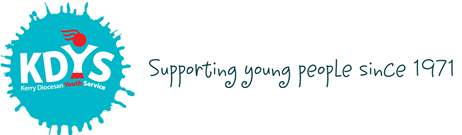 Interested in working in an organisation committed to making a real difference in the lives of Young People in Kerry?  KDYS currently has a number of great opportunities that you may be interested in!We are a leading youth work organisation in South West Ireland, working with and giving a voice to young people across the diocese. Our Staff Team is committed to the core values of the organisationYoung people are at the heart of everything we doConcern for every young person’s development – personal, social, educational and spiritual,A strong commitment to partnership with young people and communities, volunteers, andUpholding the highest quality standards of integrity and professionalism. We work in active partnership with local, regional, national and international bodies to achieve the best possible outcomes for all young people, and their families and communities.We invite applications for the following posts:KDYS is an Equal Opportunities Employer -- KDYS is a Gold Standard Health Promoting Youth Organisation -- KDYS complies with the Governance Code for Community, Voluntary and Charity Organisations in IrelandPost A:	 Project WorkerBased in Tralee Springboard Project - Specified Purpose Contract for Maternity Leave Cover for 18hpwKDYS provides the “Tralee Springboard Project” under a Service Level Agreement with TUSLA.A community-based, early intervention initiative specifically focussing on supporting families with children who are at risk of going into care, dropping out of school or getting into trouble with the law.Post B:	 Youth Workerwith Special Project for Youth (SPY), based in  Listowel & North Kerry - Fixed Term Contract (1 Year) for 35hpwKDYS provides the “SPY Listowel & North Kerry Project” under a Service Level Agreement with CDYSB, under the aegis of the Department of Children and Youth Affairs.A programme empowering young people to grow to their full potential, by enabling them to acquire the knowledge, attitudes and necessary for their well-being and the enrichment of their communities.Minimum post requirements, Job Description and Application Form available to download from www.kdys.ie, or by request to: humanresources@kdys.ieA panel may be formed from which future vacancies may be filled.Please submit completed Application Form on or before:12 Noon, Monday 19th February 2018Community Employment OpportunitiesWe currently have a number of opportunities available within the Community Employment scheme across Kerry in the areas of:Administration, Youth Work, Maintenance, Truck Driver (Category C Licence with CPC)KDYS sponsors the Community Employment Scheme under the aegis of the Department of Employment Affairs and Social Protection.The Community Employment (CE) programme is designed to help people who are long-term unemployed and other disadvantaged people to get back to work by offering part-time work within local communities. Participants can take up other part-time work during their placement. The KDYS scheme provides access to quality paid work experience and accredited training. Applicants must meet CE eligibility requirements.Interested? For more information on any of these posts contact our HR department today at humanresources@kdys.ie or 064 6631748.